Развитие речи по теме «Цветы»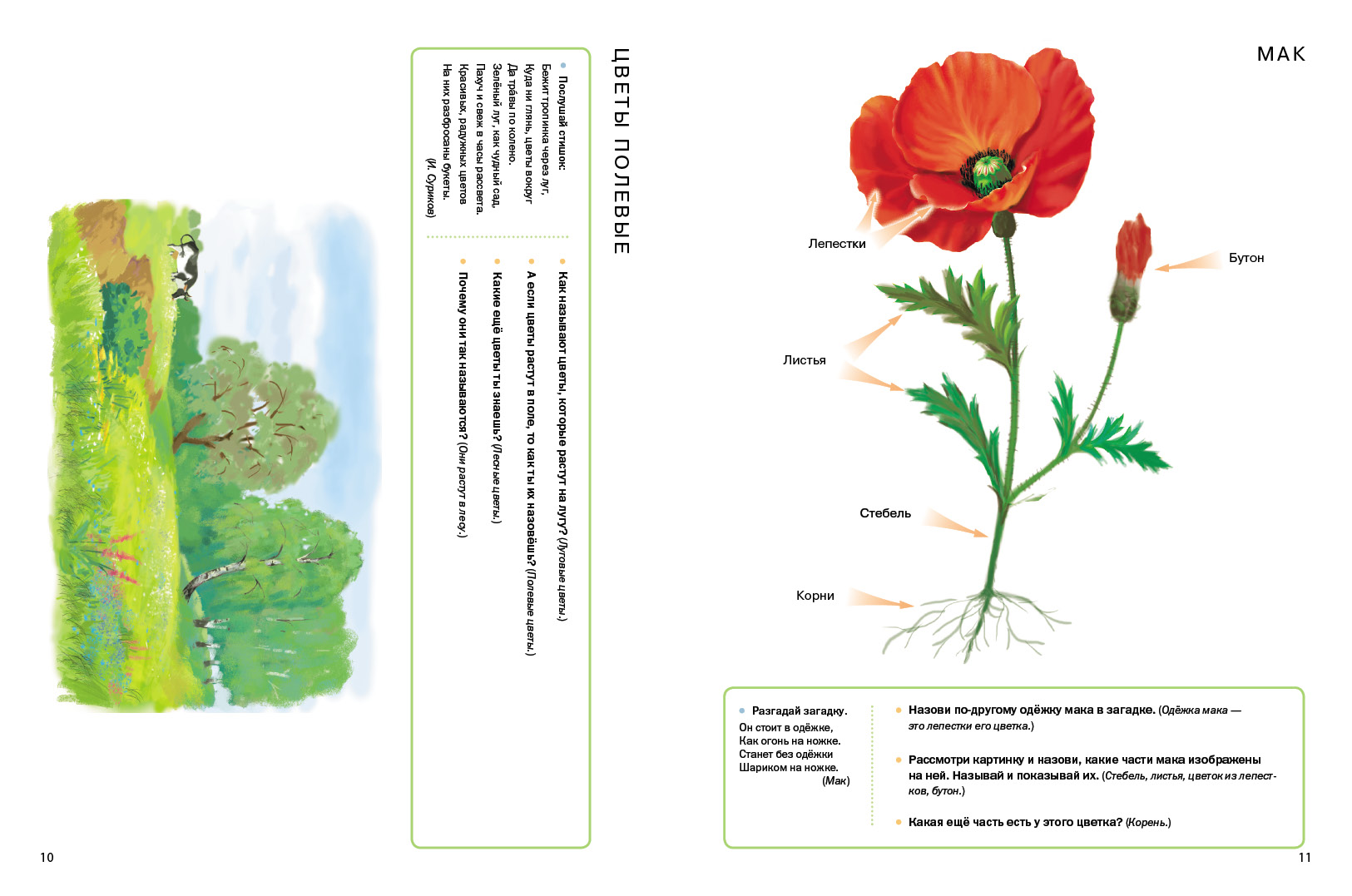 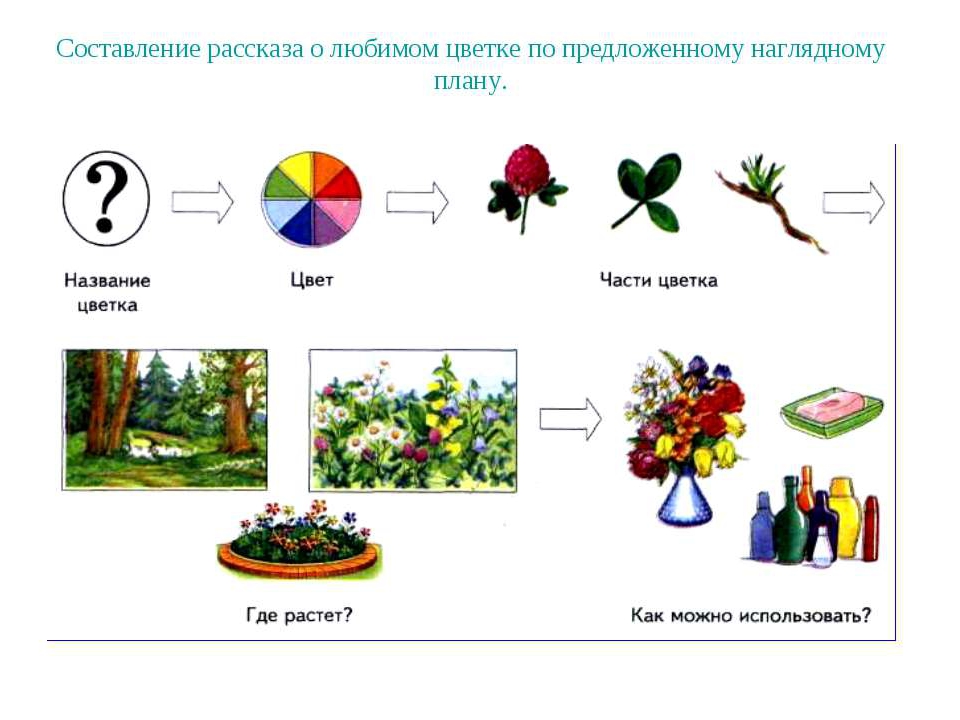 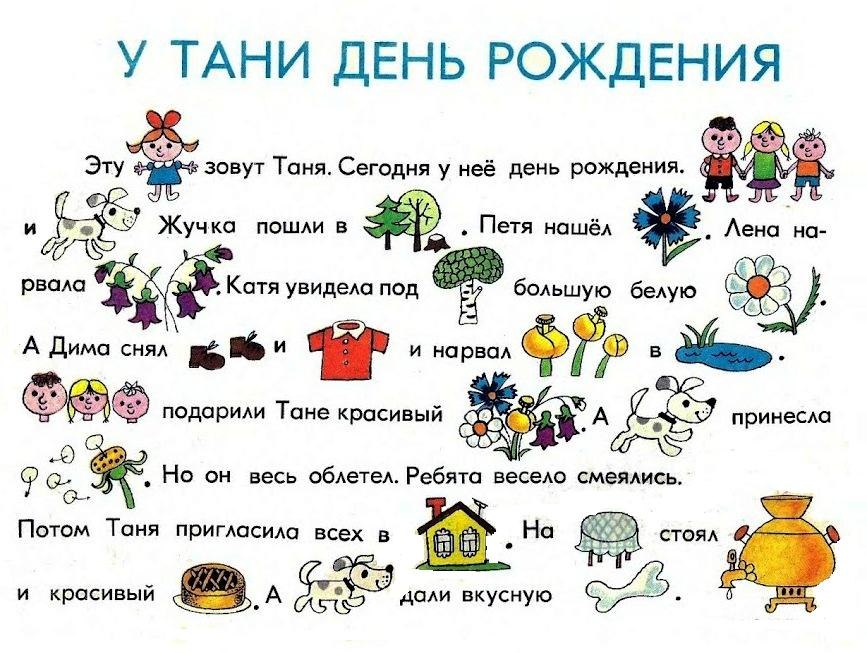 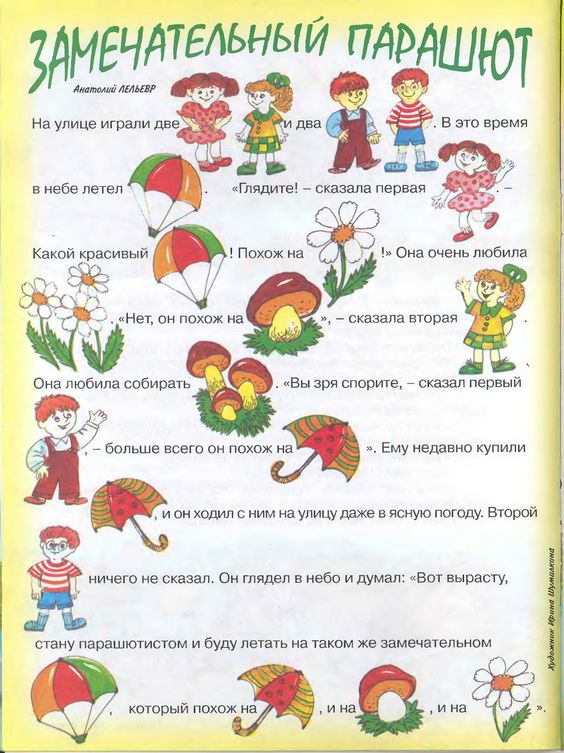 